LÓGOI. Revista de Filosofía Año 14. Nº 23Semestre enero-junio 2013LÓGOIRevista de Filosofía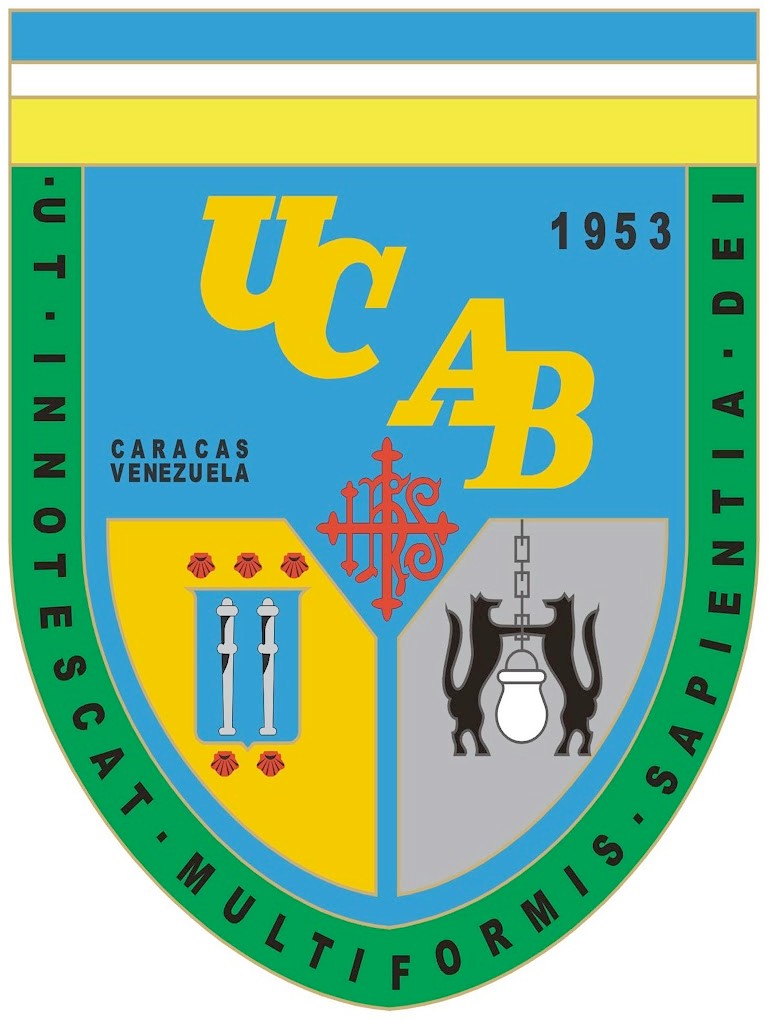 UNIVERSIDAD CATÓLICA ANDRÉS BELLOEscuela de FilosofíaISSN: 1316-693XDepósito legal: pp. 199802df38LÓGOI. Revista de Filosofía. No 23. Semestre enero-junio 2013LÓGOI. Revista de Filosofía. Año 14. Nº 23 Semestre enero-junio 2013Fundada en 1998DIRECTOR-EDITOR	EDITOR-JEFEJosé Luis Da Silva P.	Lizette NavaCONSEJO EDITORIALJosé Lezama (University of Adelaide - Australia); Aurelio Pérez (UCV); Lorena Rojas (UCAB); Jesús Hernáez (UCAB)CONSEJO CONSULTIVOMarta De La Vega (UCAB - USB); Corina Yoris (UCAB); Sabine Knabenshuh (LUZ); Gustavo Sarmiento (USB); María Teresa Muñoz (Universidad Intercontinental - México); Fabiola Vethencourt (UCV); Carlos Kohn (UCV); Sandra Pinardi (USB); Nancy Núñez (UCV)LÓGOI Revista de Filosofía se edita bajo los auspicios de la: ©Universidad Católica Andrés Bello. Apartado Postal 20332. Caracas 1020-A, Urb. Montalbán. La Vega. Escuela de Filosofía. Teléfonos: 0212 4074238 – 4074237. www.ucab.edu.ve http://revistasenlinea.saber.ucab.edu.ve/temas/index.php/logoiDepósito Legal: pp. 199802df38	ISSN: 1316-693XRevista de Filosofía arbitrada e  indizada  en:  REVENCYT:  RVL006, CLASE, The Philosopher’s Index, Index Copernicus International, IC Journals Master List, DIALNET,   Ulrich’s Periodicals Directory, Catálogo de LATINDEX, Base de datos EBSCOLógoi, Revista de Filosofía forma parte del Registro de Publicaciones Científicas y Tecnológicas Venezolanas subvencionadas por el FONACIT.Dirección para  el  envío  de  correspondencia  y  canje: UCAB, Escuela de Filosofía, Edificio de Aulas, Piso 3º, Módulo 4.Montalbán. Caracas.Correos electrónicos para el envío de trabajos: joma79@movistar.net.ve - jdasilva@ucab.edu.ve lizettedemuller@gmail.comDiseño y Producción: Publicaciones UCAB Diagramación: Isabel ValdiviesoDiseño de portada: Isabel Valdivieso Impresión: Editorial Texto, C. A. Venta: vfiguera@ucab.edu.veCanje y donación: bchacon@ucab.edu.veContenidoPRESENTACIÓN ARTÍCULOSOpresión y liberación: La dinámica dual en la filosofía de la liberación de E. DusselEnriqueta SanzEpistemología tomista: Una concepción ontológica de la realidadAspacia Petrou COMUNICACIONESJean Baptiste Say, el empresario escondidoDaniel LahoudDescartes y su presentación de la noción de ideaYelitza Rivero DISCUSIÓNDemocracia de las emociones y democracia pública: Una aproximación a la Venezuela actualRoger VilaínNOTICIASREVISTAS RECIBIDAS EN CANJE ÍNDICE ACUMULADO INSTRUCCIONES PARA LOS AUTORES INSTRUCTIONS FOR AUTHORS PLANILLAS PARA LOS AUTORES PAUTAS PARA LOS ÁRBITROSGUÍA Y PLANILLA DE EVALUACIÓNContentPRESENTATION ARTICLESOppression and Liberation: Dynamics of a Dual Model in E. Dussel’s Philosophy of LiberationEnriqueta SanzThomistic Epistemology: An Ontological Conception of RealityAspacia Petrou COMUNICATIONSJean-Baptiste Say, Businessman HidingDaniel LahoudDescartes and his Presentation of the Notion of IdeaYelitza Rivero DISCUSSIONDemocracy of Emotions and Public Democracy: An Approach to the Venezuelan of TodayRoger VilaínNEWSMAGAZINES RECEIVED IN EXCHANGE INSTRUCCIONES PARA LOS AUTORES INSTRUCTIONS FOR AUTHORS FORMS FOR AUTHORSRULES FOR THE REFEREES FORM AND EVALUATION GUIDEPresentaciónPara este semestre Lógoi Revista de Filosofía presenta en su ejemplar Nro. 23 un conjunto de trabajos que invitan a la reflexión filosófica sobre temas de muy diversa índole.El artículo de Enriqueta Sanz titulado “Opresión y liberación: La dinámica dual en la filosofía de la liberación de E. Dussel” se inscribe en la Filosofía de la Liberación. La autora investiga la posibilidad de establecer una teoría social normativa  efectiva capaz de ser verificada bajo los presupuestos metodológicos de la obra de Antoni Domènech.El trabajo “Epistemología tomista: una  concepción ontológica de la realidad” de Aspacia Petrou, tiene por  objeto partir de una plataforma epistemológica con el fin de estudiar la relación del sujeto con el mundo, así como del sujeto consigo mismo. Para ello se vale de los aportes filosóficos expuestos por Santo Tomás.Por su parte, en la sección de las Comunicaciones tenemos a Daniel Lahoud, quien nos ofrece una mirada biográfica conceptual de Jean Baptiste Say, y a Yelitza Rivero exponiendo con claridad la noción de idea en el pensamiento cartesiano.Finalmente, en la sesión de Discusiones presentamos el trabajo de Roger Vilaín, quien busca relacionar el papel de las emociones en un entorno marcado por el proceder democrático. En este contexto busca establecer un punto de reflexión entre las tesis de Anthony Giddens y la realidad democrática venezolana.José Luis Da SilvaDirectorLógoi - Revista de Filosofía